ABADA MOHAMED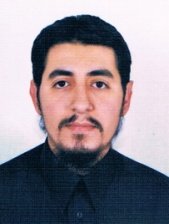 Curriculum Vitaejuly 2015Date and place of birth: 15-09-1981, Bordj Bou Arreridj - AlgeriaMarital Status: MarriedTel: +213.661.576.902 						Email: med.abada@gmail.comAcademic Degree	Magister in managementEmployment	Assistant Professor Class A, University of Bordj Bou Arreridj - Algeria. EDUCATION:		6th year PhD student registered at the university of M'sila - Algeria	2009: Magister in management, (Marketing  Option) University of Ouargla - Algeria	2006: High School degree, University of M'sila - AlgeriaProfessional Experience	2009-present: Assistant Professor, University of Bordj Bou Arreridj - Algeria.	2008-2009: Marketing Manager at Arcodym the exclusive representative of Midea home appliances in Algeria.List of PublicationsBooks		Mohamed ABADA: "Strategic management of the brand", Arabic edition, 2014.Conferences	Chamber of Trade And Industry, Bordj Bou Arreridj, Algeria. 20/12/2010	Invited speaker: "brand image as a tool to reduce Brandjacking"THE ACTIVITIES OF SCIENTIFIC RESEARCHLaboratory:	Member in the Research Laboratory of "Economic Research on industrial zones and the new role of the university "case Bordj Bou Arreridj", University of Bordj Bou Arerridj - Algeria.Cnepru projects:	Member in the Research project of "Industrial and competitive strategies dynamics: study of Algerian companies of high plateaus east region", University of Bordj Bou Arerridj - Algeria.Member of organizing committee of many scientific events:	INCOSOL 2015: "the first international conference on solar energy", held at Bordj Bou Arreridj - Algeria, 4-5 May 2015.	COSINUS2014: "the fourth international conference on Innovation Systems and the New role of Universities", held at Bordj Bou Arreridj - Algeria, 23-25 September 2014.SupervisionSupervision of Master Thesis Research in many fields: the brand, customer relationship management, Geomarketing, ...